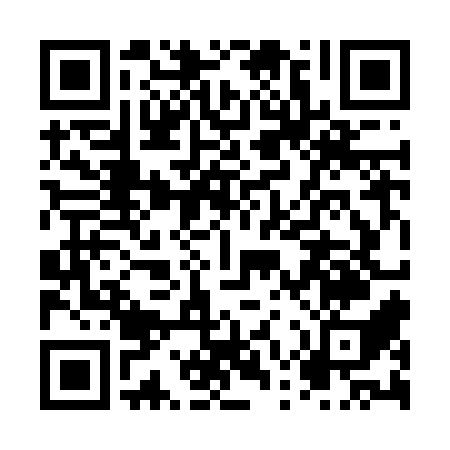 Prayer times for Aukstuoliai, LithuaniaWed 1 May 2024 - Fri 31 May 2024High Latitude Method: Angle Based RulePrayer Calculation Method: Muslim World LeagueAsar Calculation Method: HanafiPrayer times provided by https://www.salahtimes.comDateDayFajrSunriseDhuhrAsrMaghribIsha1Wed3:075:431:236:359:0411:312Thu3:065:411:236:369:0611:323Fri3:055:391:236:379:0811:334Sat3:055:371:236:389:1011:335Sun3:045:341:236:409:1211:346Mon3:035:321:236:419:1411:357Tue3:025:301:226:429:1611:368Wed3:015:281:226:439:1811:379Thu3:005:261:226:449:1911:3710Fri2:595:241:226:459:2111:3811Sat2:595:221:226:469:2311:3912Sun2:585:201:226:479:2511:4013Mon2:575:191:226:489:2711:4114Tue2:565:171:226:499:2911:4115Wed2:565:151:226:519:3111:4216Thu2:555:131:226:529:3211:4317Fri2:545:111:226:539:3411:4418Sat2:545:101:226:549:3611:4519Sun2:535:081:226:559:3811:4520Mon2:525:061:236:569:3911:4621Tue2:525:051:236:569:4111:4722Wed2:515:031:236:579:4311:4823Thu2:515:021:236:589:4411:4824Fri2:505:001:236:599:4611:4925Sat2:504:591:237:009:4811:5026Sun2:494:581:237:019:4911:5127Mon2:494:561:237:029:5111:5128Tue2:484:551:237:039:5211:5229Wed2:484:541:237:049:5311:5330Thu2:474:531:247:049:5511:5331Fri2:474:521:247:059:5611:54